КУПОВИНА НОВИХ ОСНОВНИХ СРЕДСТАВА По фактури 10 купљена је машина у вредности од 60.000+ПДВ. За трошкове превоза стигла је фактура на 8.000+ПДВ. За трошкове монтаже стигла је фактура на 5.000+ПДВ. Опрема је дата у рад.Дуг по фактури 10 измирен је из дугорочног кредита, а за трошкове са текућег рачуна.DNEVNIKЗАДАТАК ЗА ВАС:  Покушајте да урадите следећи пример по угледу на претходни, али уз сналажење за израчунавање обрачунатог ПДВ-а (ПДВ-а који је већ сабран са фактурном вредношћу, па треба да га, такорећи „ишчупате“ из дате цифре)1. По фактури 20 купљена је опрема за 450.000+ПДВ. За трошкове превоза и монтаже стигла је фактура на 6.000 са обрачунатим ПДВ. Опрема је дата у рад.Како се израчунава ПДВ када се каже да је обрачунат? Решење:ОБРАЧУНАТ ПДВ = ФАКТУРНА ВРЕДНОСТ* 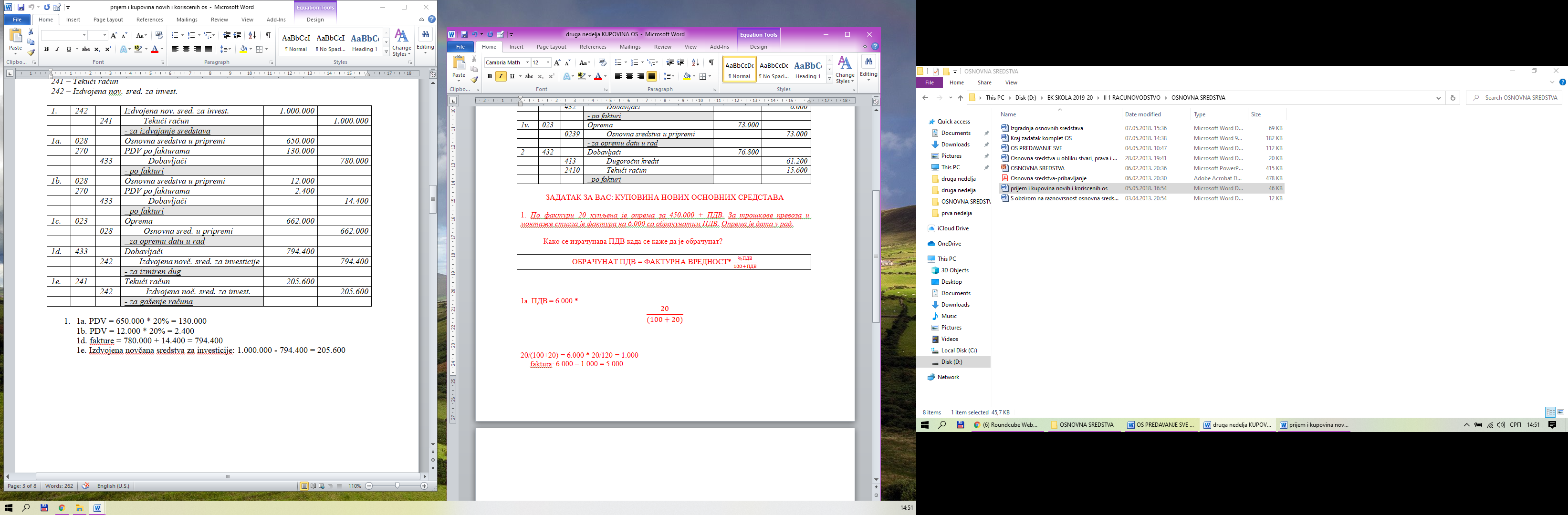 У промени  1a. ПДВ = 6.000 *                     = 6.000 * 20/120 = 1.000фактура: 6.000 – 1.000 = 5.000КУПОВИНА КОРИШЋЕНИХ ОСНОВНИХ СРЕДСТАВА1. По фактури бр. 8 купљена је коришћена опрема за 65.000+ПДВ. Књиговодствени подаци су: НВ 100.000, отписана 35.000. За трошкове превоза и монтаже стигла је фактура на 7.000 дин са обрачунатим ПДВ. Опрема је дата у рад.2. По фактури бр. 10 купљен је коришћен пословни инвентар за 12.000+ПДВ. Књиговодствени подаци су НВ 48.000; а ОВ 10.000. За трошкове превоза и монтаже стигла је фактура на 2.000+ПДВ. Инвентар је дат у рад.ДневникPDV = 65.000 * 20% = 1.300NV 100.000, OV 35.000, SV = 100.000 – 35.000 = 65.000, a i TV = 65.000, pa jeIVOpreme = 100.000 – 65.000 = 35.000, a dobavljači: 65.000 + 13.000 = 78.0001a. PDV = 7.080 * 20/(100+20)  = 7.080 * 20/120 = 1.180OS u pripremi: 7.080 – 1.180 = 5.900PDV = 12.000 * 20% = 2.400NV 48.000, OV 10.000, SV = 48.000 – 10.000 = 38.000, a i TV = 12.000, pa jeIVOpreme = 48.000 – 12.000 = 36.000, a dobavljači: 12.000 + 2.400 = 14.400ЗАДАТАК ЗА ВАС:  Покушајте да урадите следећи пример по угледу на претходни.По фактури 11 купљен је камион у вредности од 95.000+ПДВ. Књиговодствени подаци о камиону су: НВ=120.000, отписана вредност је 20%. За трошкове допреме стигла је фактура на 5.000+ПДВ. Камион је дат у рад. Фактура 11 је измирена из дугорочног кредита, а фактура за допрему са текућег рачуна.1.026Osnovna sredstva u pripremi60.000270PDV po fakturama12.000435          Dobavljači72.000- po fakturi 101a.026Osnovna sredstva u pripremi8.000270PDV po fakturama1.600435          Dobavljači9.600- po fakturi1b.026Osnovna sredstva u pripremi5.000270PDV po fakturama1.000435          Dobavljači6.000- po fakturi1v.023Oprema73.000026          Osnovna sredstva u pripremi73.000- za opremu datu u rad2435Dobavljači76.800413          Dugoročni kredit61.200241          Tekući račun15.600- po fakturi1.026Osnovna sredstva u pripremi100.000270PDV po fakturama13.000435          Dobavljači78.000029          IVOpreme35.000- po fakturi 8 1a.026Osnovna sredstva u pripremi5.900270PDV po fakturama1.180435          Dobavljači7.080- po fakturi1b.023Oprema105.900026        Osnovna sred. u pripremi         105.900- za opremu datu u rad2.026Osnovna sredstva u pripremi48.000270PDV po fakturama2.400435          Dobavljači14.400029          IVOpreme36.000- po fakturi 102a.026Osnovna sredstva u pripremi2.000270PDV po fakturama400435          Dobavljači2.400- po fakturi2b.023Oprema50.000026        Osnovna sred. u pripremi         50.000- za opremu datu u rad